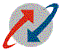                                       BHARAT SANCHAR NIGAM LIMITED                                                       (A Govt. of India Enterprise)             O/o General Manager, Telecom District, Sambalpur                Lr.No G-493/2013-14/28            Dtd.18.06.2013 CORRIGENDUM TO EOI No- G-493/SMB SSA/2012-13/07 Dt.27.05.2013	  It is for information to all concerned that the time & date for opening of technical & financial bid is postponed as details given below & uploaded in www.orissa.bsnl.co.in on dt. 18.06.2013. All other terms & condition remain unchanged.AGM (HR& Admn)O/o GMTD, SambalpurDetails of Time & Date of the EOI No- G-493/SMB SSA/2012-13/07 Dt.27.05.2013Details of Time & Date of the EOI No- G-493/SMB SSA/2012-13/07 Dt.27.05.2013Details of Time & Date of the EOI No- G-493/SMB SSA/2012-13/07 Dt.27.05.2013SNStageDate and TimeaLast date for receipt of application for issue of bid form27/06/2013bLast date for issue of bid form29/06/2013cDate of pre-bid conference, if anyNAdDate and time for receipt of  sealed bidsUP TO 1500 Hrs on 02/07/2013eTime and date for opening of technical & financial BidAt 1530 hrs on 02/07/2013